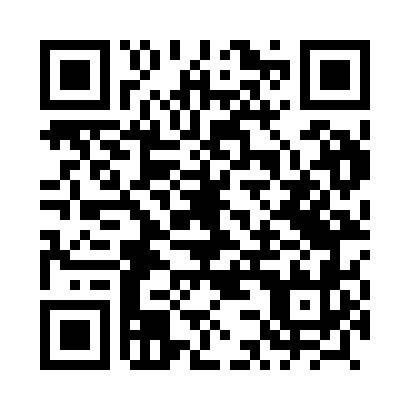 Prayer times for Dwikozy, PolandMon 1 Apr 2024 - Tue 30 Apr 2024High Latitude Method: Angle Based RulePrayer Calculation Method: Muslim World LeagueAsar Calculation Method: HanafiPrayer times provided by https://www.salahtimes.comDateDayFajrSunriseDhuhrAsrMaghribIsha1Mon4:126:0812:375:047:068:552Tue4:096:0612:365:057:088:573Wed4:066:0412:365:067:098:594Thu4:046:0212:365:077:119:025Fri4:015:5912:355:097:129:046Sat3:585:5712:355:107:149:067Sun3:555:5512:355:117:169:088Mon3:525:5312:355:127:179:109Tue3:505:5112:345:137:199:1310Wed3:475:4812:345:147:219:1511Thu3:445:4612:345:157:229:1712Fri3:415:4412:345:177:249:1913Sat3:385:4212:335:187:259:2214Sun3:355:4012:335:197:279:2415Mon3:325:3812:335:207:299:2616Tue3:295:3612:335:217:309:2917Wed3:265:3412:325:227:329:3118Thu3:235:3212:325:237:339:3419Fri3:205:3012:325:247:359:3620Sat3:175:2812:325:257:379:3921Sun3:145:2612:315:267:389:4122Mon3:115:2412:315:277:409:4423Tue3:085:2212:315:287:429:4624Wed3:055:2012:315:297:439:4925Thu3:015:1812:315:307:459:5226Fri2:585:1612:315:317:469:5427Sat2:555:1412:305:327:489:5728Sun2:525:1212:305:337:5010:0029Mon2:495:1012:305:347:5110:0330Tue2:455:0812:305:357:5310:06